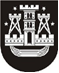 KLAIPĖDOS MIESTO SAVIVALDYBĖS TARYBASPRENDIMASDĖL TURTO PERDAVIMO VALDYTI, NAUDOTI IR DISPONUOTI PATIKĖJIMO TEISE SAVIVALDYBĖS BIUDŽETINEI ĮSTAIGAI 2016 m. kovo 31 d. Nr. T2-76KlaipėdaVadovaudamasi Lietuvos Respublikos vietos savivaldos įstatymo 16 straipsnio 2 dalies 26 punktu, Lietuvos Respublikos valstybės ir savivaldybių turto valdymo, naudojimo ir disponavimo juo įstatymo 12 straipsnio 2 dalimi ir Klaipėdos miesto savivaldybės turto perdavimo valdyti, naudoti ir disponuoti juo patikėjimo teise tvarkos aprašo, patvirtinto Klaipėdos miesto savivaldybės tarybos . lapkričio 24 d. sprendimu Nr. T2-378 „Dėl Klaipėdos miesto savivaldybės turto perdavimo valdyti, naudoti ir disponuoti juo patikėjimo teise tvarkos aprašo patvirtinimo“, 3.1 papunkčiu, Klaipėdos miesto savivaldybės taryba nusprendžia:1. Perduoti Klaipėdos miesto savivaldybei nuosavybės teise priklausantį ir šiuo metu biudžetinės įstaigos Klaipėdos „Santarvės“ pagrindinės mokyklos patikėjimo teise valdomą ilgalaikį materialųjį turtą – du kompiuteriu valdomus frezavimo ir graviravimo įrenginius „HIGH-Z S-400“ (inventorinis Nr. 1683016, įsigijimo vertė – 588,74 Eur, bendra likutinė vertė 2016-03-31 – 0,0 Eur; inventorinis Nr. 1683020, įsigijimo vertė – 3336,19 Eur, bendra likutinė vertė 2016-03-31 – 0,0 Eur) valdyti, naudoti ir disponuoti patikėjimo teise Klaipėdos „Žaliakalnio“ gimnazijai.2. Skelbti šį sprendimą Klaipėdos miesto savivaldybės interneto svetainėje. Savivaldybės merasVytautas Grubliauskas